NOME:									DATA:	Exercício de O contexto artístico no início do século XX - Literatura 2ª série do EM1) Sobre as vanguardas europeias, é correto afirmar, exceto:a) Entre suas principais manifestações estão o Cubismo, o Futurismo, o Expressionismo, o Dadaísmo e o Surrealismo, todos surgidos na Europa no início do século XX.b) As tendências literárias que compuseram as vanguardas europeias estavam unidas por um único projetor artístico, cuja proposta era a de retomar os ideais clássicos nas artes e na literatura.c) As vanguardas europeias influenciaram as artes no mundo ocidental de maneira contundente. No Brasil, as inovações nas artes e na literatura ficaram conhecidas como Modernismo.d) A palavra “vanguarda” tem origem no francês avant-garde, que significa “o que marcha na frente”, ou seja, as correntes de vanguarda antecipavam o futuro com suas práticas artísticas inovadoras e nada convencionais.e) Não havia um projeto artístico em comum que agregasse os artistas de vanguarda em torno de uma única proposta, contudo, estavam unidos por uma mesma causa: a de inovar as artes e romper com os padrões clássicos vigentes.2) Sobre o Futurismo, estão corretas as seguintes alternativas:I. No Brasil, todas as tendências de vanguarda foram chamadas de Modernismo, que equivale ao Futurismo, para os italianos, e ao Expressionismo, para os alemães.II. Na literatura brasileira, seus principais representantes foram Manuel Bandeira e Augusto Frederico Schmidt, que se apropriaram de ideais futuristas para a realização de uma escrita automática e telegráfica.III. O Futurismo difundiu-se por meio de manifestos e conferências, encontrando na literatura seu meio ideal de realização artística.IV. Entre suas principais características estão a decomposição das figuras em formas geométricas, a não retratação da realidade de forma real (realidade fragmentada), a não utilização da perspectiva e tridimensionalidade e o uso do humor.a) Todas estão corretas.b) Apenas I está correta.c) I e III estão corretas.d) II e IV estão corretas.e) II e IV estão corretas.3) (Enem 2010)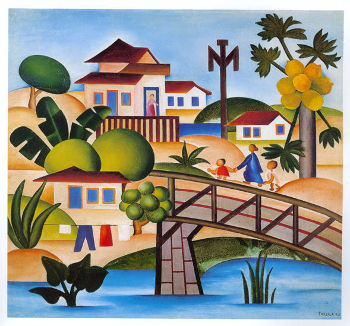 AMARAL, Tarsila do. O mamoeiro. 1925, óleo sobre tela, 65×70, IEB//USPO modernismo brasileiro teve forte influência das vanguardas europeias. A partir da Semana de Arte Moderna, esses conceitos passaram a fazer parte da arte brasileira definitivamente. Tomando como referência o quadro O mamoeiro, identifica-se que, nas artes plásticas, aa) imagem passa a valer mais que as formas vanguardistas.b) forma estética ganha linhas retas e valoriza o cotidiano.c) natureza passa a ser admirada como um espaço utópico.d) imagem privilegia uma ação moderna e industrializada.e) forma apresenta contornos e detalhes humanos.4) (UCP – PR) Movimento literário brasileiro que recebeu influências de vanguardas europeias, tais como o Futurismo e o Surrealismo:a) Modernismob) Parnasianismoc) Romantismod) Realismoe) Simbolismo5) (Fuvest /2019)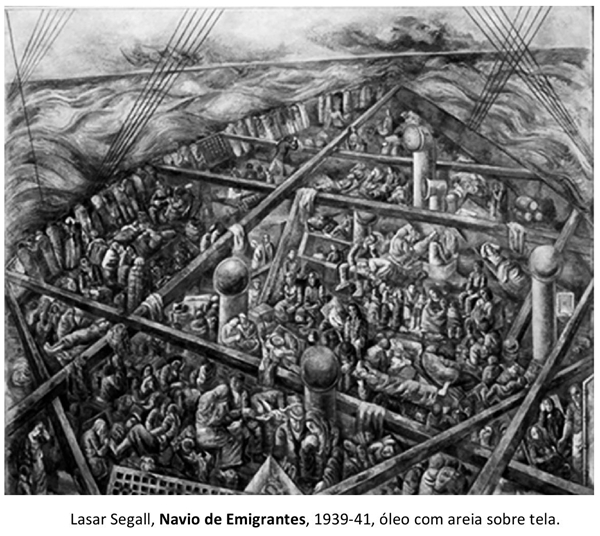 Esta imagem é a reprodução de:a) uma pintura impressionista, marcada por pinceladas soltas e pela temática da emigração americana para o continente europeu.b) um mosaico cubista, caracterizado pelas formas geométricas que procuram salientar a esperança daqueles que se dirigem para terras estrangeiras.c) uma pintura expressionista, que reforça o sofrimento dos que se deslocavam em um contexto de perseguições e intolerâncias.d) um painel surrealista, que procurava destacar o subconsciente atormentado daqueles que deixavam seus locais de origem.e) uma pintura futurista, influenciada pelas referências de modernização tecnológica características da primeira metade do século XX.GABARITOQuestão 1Questão 2Questão 3Questão 4Questão 5BCBAC